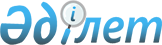 Қазақстан Республикасының ғылыми-технологиялық одан әрі дамуы жөніндегі шаралар туралыҚазақстан Республикасы Президентінің 2007 жылғы 6 сәуірдегі N 311 Жарлығы.
      Президент пен Үкіметтің актілер 
      жинағында және республикалық  
      баспасөзде жариялануға тиіс  
      Мемлекеттің тиімді ғылыми-технологиялық дамуы үшін қолайлы жағдай жасау мақсатында ҚАУЛЫ ЕТЕМІН: 
      1. Қазақстан Республикасының Үкіметі заңнамада белгіленген тәртіппен: 
      1) "Самғау" ұлттық ғылыми-технологиялық холдингі" акционерлік қоғамын (бұдан әрі - "Самғау" ұлттық холдингі" АҚ) құрсын; 
      2) екі апта мерзімде: 
      "Самғау" ұлттық холдингі" АҚ қызметінің негізгі принциптері туралы меморандумды бекітуді; 
      акцияларының мемлекеттік пакеттері (қатысу үлестері) "Самғау" ұлттық холдингі" АҚ-ның жарғылық капиталына төлеуге берілетін заңды тұлғалардың тізбесін бекітуді қамтамасыз етсін; 
      3) бір ай мерзімде нормативтік құқықтық актілерге тиісті өзгерістер мен толықтырулар енгізуді қамтамасыз етсін; 
      4) осы Жарлықтан туындайтын өзге де шараларды қабылдасын. 
      2. Осы Жарлықтың орындалуын бақылау Қазақстан Республикасы Президентінің Әкімшілігіне жүктелсін. 
      3. Осы Жарлық қол қойылған күнінен бастап қолданысқа енгізіледі. 
					© 2012. Қазақстан Республикасы Әділет министрлігінің «Қазақстан Республикасының Заңнама және құқықтық ақпарат институты» ШЖҚ РМК
				
Қазақстан Республикасының
Президенті